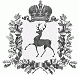 АДМИНИСТРАЦИЯ ШАРАНГСКОГО МУНИЦИПАЛЬНОГО РАЙОНАНИЖЕГОРОДСКОЙ ОБЛАСТИПОСТАНОВЛЕНИЕот 18.09.2018	N 434О внесении изменений в постановление администрации Шарангского муниципального района от 17.05.2016 №280 «Об утвержении нового состава антитеррористической комиссии» В связи с произошедшими кадровыми изменениями администрация Шарангского муниципального района п о с т а н о в л я е т:1.Внести в постановление администрации Шарангского муниципального района от 17.05.2016 № 280 «Об утвержении нового состава антитеррористической комиссии» следующие изменения:1.1 вывести из состава антитеррористической комиссии (далее-комиссия) Синцова В.М.;1.2 ввести в состав комиссии А.П.Чертищева – директора МУП «ЖКХ».Глава администрации	О.Л. Зыков